Hampshire Road Club ‘Open 25’ Sunday 25th July 2021Start SheetRIDE CAREFULLY                                               HEADS UP                                                 ACCIDENTS DOWNHAMPSHIRE ROAD CLUB Open 25 incorporating the HRC Club 25 Championship – Sunday 25th July 2021COURSE: P881/25 START TIME: 07:00 HRSPromoted for and on behalf of Cycling Time Trials under their rules and regulationsEvent Secretary: Derek Dowden 10 Hawthorne Gardens, Broad Road, Hambrook, Chichester, PO18 8FP    M: 07535 503072Start timekeeper: Linda Withey. Finish timekeeper: Kathy Collard-Berry. Recorder: Peter Courtnell  Event headquarters: Greatham Village Hall, Petersfield Road Greatham, LISS, GU33 6EY      Sign on: From 6.00am                                                        Car parking: At Greatham Village Hall Please note- This is an early Sunday morning start, so please behave considerately to local residents. Do not park blocking private driveways, access, nor particularly in the church car park.Despite the government announcements, this event will still be run with Covid precautions – please wear a face mask in the village hall and maintain the 2 metre distance guidance. In the interests of your own safety; Cycling Time Trials, Hampshire Road Club and the event promoter strongly advise you to wear a hard-shell helmet that meets an internationally accepted safety standard (a “safe” helmet)  Riders must sign the signing on sheet when collecting their number and sign out when returning their numbers to the box provided in the village hall. (PLEASE BE AWARE THAT YOU HAVE TO SIGN OUT) Riders under the age of 18 must wear a “safe” helmet (see above) Cycling Time Trials now require that all competitors have a working rear light and switch it on during their participation in the time trial. Please ensure it can be seen! COURSE DETAILS GETTING TO THE START: Turn right upon leaving the HQ and allow at least eight minutes getting to the Start. The Village Hall has adequate toilet facilities, which you can now use! Please use them rather than relieving yourself behind the bus shelter near the start.At the finish, try to make your grunt sound like your number!Course Details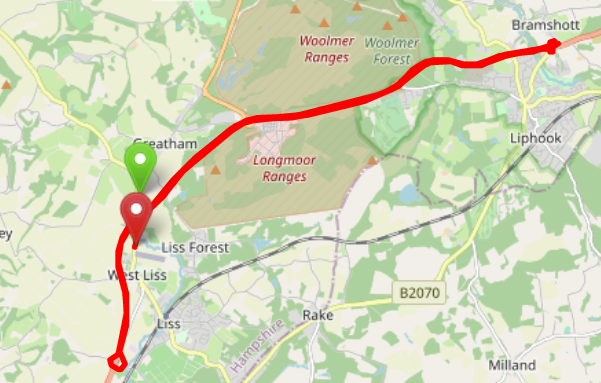 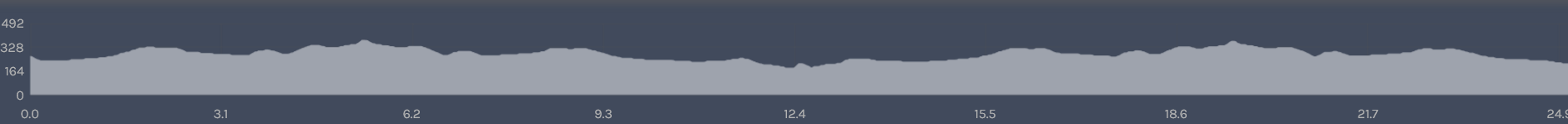 • START on the B3006 opposite an inspection cover at the south end of a small lay-by and approximately 300 yards north of Ham Barn roundabout at the junction with the A3. • Proceed to Ham Barn roundabout and take 1st exit on to A3 (signposted Guildford and London). Proceed North East on A3 passing two exit slip roads the A325 to Farnham and (2) an unclassified road to Griggs Green. Take 3rd Exit Slip Road on to B2171 (signposted to Haslemere and Liphook) to cross Bramshott Flyover where TURN (5.44 Miles). • Take 1st exit to turn LEFT on to slip road to re-join the A3 and proceed South West (signposted Petersfield and Portsmouth). • Proceed along A3 towards the Ham Barn Roundabout and take the second exit (10.6 miles). Continue on A3 until the Liss turning (1/2 mile past the layby); take the slip road taking the second exit. Go directly over roundabout then bearing right following sign for A3 Guildford. • Go over the fly-over to re-join A3 (12.7 miles) and proceed north. • Take care when approaching the Ham Barn roundabout (14.27 Miles) and ensure that you are in the middle lane. You should then take the 2nd exit to stay on A3 and repeat circuit by proceeding North East as before past the exit slip roads to Farnham and Griggs Green to take the 3rd exit slip road on to the B2171 to cross Bramshott Flyover, where TURN (19.52 Miles). • Take 1st exit to turn LEFT on to slip road to re-join the A3 and proceed South West (signposted Petersfield and Portsmouth). Retrace on A3 to Ham Barn roundabout (24.70 Miles). • Take 1st exit on to B3006 (signposted Liss) to FINISH on B3006, 20 yards South of a BT Covering tarmac footpath on opposite side of road and 75 yards North of Liss sign. RIDE CAREFULLY                                                 HEADS UP                                                 ACCIDENTS DOWN Safety Notes:Riders must: • Use recommended safe routes to START and return from FINISH to headquarters. • Not cross the road (B3006) at Start Area at all. • Do Not warm up on the Course. • Keep on the Hard Standing at the StartExercise care at the following locations: • Ham Barn RABs • Princes Bridge Interchange Roundabout. • Passing exit and entry slip Roads • Roads at all interchanges on A3. No stopping at the FINISH but continue to Event HeadquartersRecommended Safe route from FINISH to HQ is to continue on B3006 into Liss, left at roundabout onto Station Rd into Liss Forest. Follow road bridge over A3 then turn right at T junction onto HQ. (Approx 3 miles in total.) Prize List 1st Overall £50 2nd Overall £30 3rd Overall £20 1st Lady £50 2nd Lady £30 3rd Lady £20 1st Team £45 2nd Team £30 3rd Team Bottle of Wine Each Vet : A, B, C, D £10 Vet categories: A (40-44), B (45-49), C (50- 60), D (61+) (Vet prizes to 1st rider outside of scratch prizes)RIDER LISTNo207:02:00PaulBeckHampshire Road Club307:03:00NigelGreenfieldHampshire Road Club407:04:00RachaelLamontHampshire Road Club507:05:00EmmaOneileKingston Wheelers CC607:06:00KatieLysonsClapham Chasers707:07:00AliWaltersVelo Club Godalming & Haslemere807:08:00ZoeBurrellWill Houghton Racing Team (WHRT)907:09:00MarionTemplemanNewbury RC1007:10:00MichelleWalterBournemouth Arrow CC1107:11:00Joy PayneHigh Wycombe CC1207:12:00DeannaFerrettAtlas Clever Racing Team1307:13:00JohnBortonKingston Wheelers CC1407:14:00AaronKneeboneBournemouth Jubilee Whs1507:15:00DarrenAndersonFareham Wheelers CC1607:16:00JohnIsardHampshire Road Club1707:17:00SteveSkinnerBognor Regis CC1807:18:00KourosDriscollSotonia CC1907:19:00MarkVowells (Tricycle)San Fairy Ann CC Ltd2007:20:00ColinMooneyPortsdown Hill CC2107:21:00GaryFerrettAtlas Clever Racing Team2207:22:00PaulBarnettHart Evolution Race Team2307:23:00MoustafaFawzyPaceline RT2407:24:00ThomasGoodyerPortsmouth North End CC2507:25:00MarkWrightVelo Club Godalming & Haslemere2607:26:00MarekSasuraGS Avanti2707:27:00MichaelHarrisonNorth Hampshire RC2807:28:00JerryBromyard...a3crg2907:29:00StuartThompsonVelo Club St Raphael3007:30:00EddieAllenRedmon CC3107:31:00LisaDavisDRAG2ZERO3207:32:00RobertGilmourHounslow & District Whs3307:33:00LawrenceWintergoldHounslow & District Whs3407:34:00HelenReynoldsHemel Hempstead CC3507:35:00StuartPeckhamVelo Club St Raphael3607:36:00AlanAllcockDidcot Phoenix CC3707:37:00JamieFranklinVelo Club Venta3807:38:00MarkJonesGS Stella3907:39:00NicholasBlandReading CC4007:40:00JamesCheesemanLindfield Coffee Works4107:41:00Martin BealeVelo Club St Raphael4207:42:00JoeSpragginsClapham Chasers4307:43:00GregHardingFarnham RC4407:44:00BenjaminMorrisonUniversity of Portsmouth Cycling Club4507:45:00AdrianTalleyPortsmouth North End CC4607:46:00MarianneHoltFareham Wheelers CC4707:47:00DavidWrightTetbury Velos4807:48:00EvaCallinanLiv AWOL4907:49:00SarahMatthews...a3crg5007:50:00RobertDurnfordPaceline RT5107:51:00BrendanReeseArmy Cycling5207:52:00TomBurke-NottBristol South Cycling Club5307:53:00SamFuller7Oaks Tri Club5407:54:00NigelPrattVelo Club St Raphael5507:55:00DavidFrenchWeybridge Wheelers5607:56:00EvanJardine-SkinnerSotonia CC5707:57:00KirstyMcSeveney...a3crg5807:58:00NeilLangleyHampshire Road Club5907:59:00Claire EmonsNewbury RC6008:00:00MatthewWoodsEastbourne Rovers CC6108:01:00JenniferGeorgeThe Independent Pedaler - Nopinz6208:02:00JamesGriffintrainSharp6308:03:00ChrisLordBrighton Excelsior CC6408:04:00ShaunSmartSouthdown Velo6508:05:00TonyReevesGS Stella6608:06:00AnastasiaBowlerAS Test Team6708:07:00JulianLockwoodPrimera-Teamjobs6808:08:00JonHughesVelo Club Godalming & Haslemere6908:09:00GrahamHarmanSotonia CC7008:10:00LouisaCooperBournemouth Jubilee Whs7108:11:00SallyTurnertrainSharp7208:12:00GeoffReynoldsHemel Hempstead CC7308:13:00DavidWaltersVelo Club Godalming & Haslemere7408:14:00PaulMorrisFareham Wheelers CC7508:15:00AndySloanCC Weymouth7608:16:00PaulDeenEpsom CC7708:17:00DavidClarkEastbourne Rovers CC7808:18:00MattHillVelo Club Godalming & Haslemere7908:19:00IanPattersonUtag RT8008:20:00JamesChurchardReading CC8108:21:00StuartStowTwickenham CC8208:22:00TomHoughton Team TMC8308:23:00MattFisherNewbury Velo8408:24:00AdrianBlackerVTTA (Surrey/ Sussex)8508:25:00KevinPlummerTeam TMC8608:26:00PaulHaywoodEpsom CC8708:27:00Peter OliverZeroBC Race Team8808:28:00DavidShepherd...a3crg8908:29:00MarkNewtonElite Cycling9008:30:00GrahamWinstoneZeroBC Race Team9108:31:00AlanMurchisonDRAG2ZERO9208:32:00MartinO'SullivanTeddington and Turing Velo9308:33:00ColinMcDermottFestival Road Club9408:34:00JohnFranklinTwickenham CC9508:35:00StuartHourigan34 Nomads CC9608:36:00PeterYounghusbandPetersfield Triathlon Club9708:37:00AngelaCarpenter...a3crg9808:38:00RichardGiffordtrainSharp9908:39:00KevinBakerVelo Club St Raphael10008:40:00MarkBashfordEast Grinstead CC10108:41:00MarkCoxZeroBC Race Team10208:42:00MarkSmithCrawley Wheelers10308:43:00SimonBowlerAS Test Team10408:44:00SamuelWadsleyPrimera-Teamjobs10508:45:00BrettDavistrainSharp10608:46:00BenWilliamsGS Mossa10708:47:00NeilMackley...a3crg10808:48:00ChristopherMcNamaraNuun-Sigma Sport-London RT10908:49:00AndrewThomas...a3crg11008:50:00AdamBidwellKingston Wheelers CC11108:51:00ChrisLoakeAeroCoach11208:52:00MarkEllisMercedes AMG Petronas CC11308:53:00JamesFawcett...a3crg11408:54:00PaulBurtonPaceline RT11508:55:00DaveBellCambridge CC11608:56:00FelixWilkinsonTetbury Velos11708:57:00HenrikPerssonKingston Wheelers CC11808:58:00Paul JonesPrimera-Teamjobs11908:59:00MatthewBuckleyVelo Club St Raphael12009:00:00NickDwyerLewes Wanderers CC12109:01:00LiamMaybankTwickenham CC        122n/aBenSkeltonLondon Dynamo        123n/aDuncanFullerLewes Wanderers CC        124n/aAndrewPhippsRoyal Navy & Royal Marines CA        125n/aMarkTrimmerSouthdown Velo